COMMUNITY SERVICE AWARD APPLICATION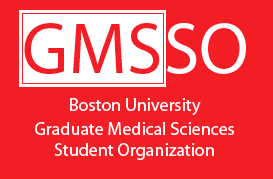 APPLICANT INFORMATIONDefinition of community service award:An award of up to $500 (depending on applicant pool) towards the cost of travel to or registration for a professional interview, conference, workshop or society.Available to current full and part-time students enrolled in any program within the Division of Graduate Medical Sciences (GMS).Awardees will be selected on the basis of outstanding track record of volunteer service in the Greater Boston Area since matriculation.What can the money be used for?Any expenses incurred on trip (i.e. flight, hotel, food, gas, rental car, conference fees, etc.)The award can be awarded retroactively or used for a future trip within that school year.How to apply:Complete the application and turn it in either electronically (preferred) to the GMSSO (gmsso@bu.edu) or a hard copy to the GMS office (L-317).Applications deadlines are October 15th and March 15th.You may include an optional letter of support from your volunteer coordinator or supervisor as well as an additional sheet listing activities.YOU MUST PROVIDE PROOF OF ATTENDANCE (conference registration, email/letter confirming interview, etc.) with the application or before receiving the award.Acceptance of award is contingent upon agreeing to and submitting a one paragraph summary of your participation and experience gained at this event to be published on the GMSSO website. This summary should be e-mailed to the GMSSO (gmsso@bu.edu) within two weeks of after the event.Have any questions?General application questions can be sent to GMSSO (gmsso@bu.edu)Questions about the reimbursement process may be sent to Jerry Lavoie (glavoie@bu.edu).Student Signature____________________________________ Date __________________________Do not write below this line_________________________________________________________________________________________GMSSO Signature____________________________________ Date __________________________Associate Provost Signature______________________________________APPLICATION FOR COMMUNITY SERVICE AWARDEVENT INFORMATION: PLEASE PROVIDE DOCUMENTATION (confirmation letters, etc…)Academic Year of Matriculation:___________________________VOLUNTEER SERVICE HISTORYNote: If more space is needed, you may describe your volunteer work after your responses to the two short answer questions below.Short Answer Questions: Please answer both questions and attach responses to application.Describe the most significant service activity you’ve participated in (listed above) and explain why it was meaningful. What did you learn? (250 word maximum)How does volunteering and community service fit into your career goals? (250 word maximum)Full NameBU ID#E-mailPhone #Dept. in GMSAdvisor/PIName/PurposeLocationDate(s)What will award be used for?Place:Place:Supervisor Contact Info :(name and email/phone)Supervisor Contact Info :(name and email/phone)Frequency:(ie: two times/month)Dates:(ie: 08/2012 – present)Dates:(ie: 08/2012 – present)Total Hours:(ie: 50 hours)Total Hours:(ie: 50 hours)Brief Description of Activities:Brief Description of Activities:Brief Description of Activities:Brief Description of Activities:Brief Description of Activities:Brief Description of Activities:Place:Place:Supervisor Contact Info :(name and email/phone)Supervisor Contact Info :(name and email/phone)Frequency:Dates:Dates:Total Hours:Total Hours:Brief Description of Activities:Brief Description of Activities:Brief Description of Activities:Brief Description of Activities:Brief Description of Activities:Brief Description of Activities:Place:Place:Supervisor Contact Info :(name and email/phone)Supervisor Contact Info :(name and email/phone)Frequency:Dates:Dates:Total Hours:Total Hours:Brief Description of Activities:Brief Description of Activities:Brief Description of Activities:Brief Description of Activities:Brief Description of Activities:Brief Description of Activities:Place:Place:Supervisor Contact Info :(name and email/phone)Supervisor Contact Info :(name and email/phone)Frequency:Dates:Dates:Total Hours:Total Hours:Brief Description of Activities:Brief Description of Activities:Brief Description of Activities:Brief Description of Activities:Brief Description of Activities:Brief Description of Activities:Place:Place:Supervisor Contact Info :(name and email/phone)Supervisor Contact Info :(name and email/phone)Frequency:Dates:Dates:Total Hours:Total Hours:Brief Description of Activities:Brief Description of Activities:Brief Description of Activities:Brief Description of Activities:Brief Description of Activities:Brief Description of Activities:Place:Place:Supervisor Contact Info :(name and email/phone)Supervisor Contact Info :(name and email/phone)Frequency:Dates:Dates:Total Hours:Total Hours:Brief Description of Activities:Brief Description of Activities:Brief Description of Activities:Brief Description of Activities:Brief Description of Activities:Brief Description of Activities: